Circle the correct country.	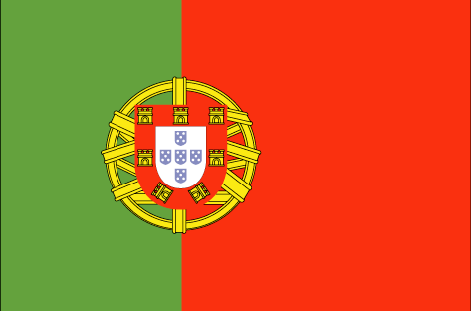 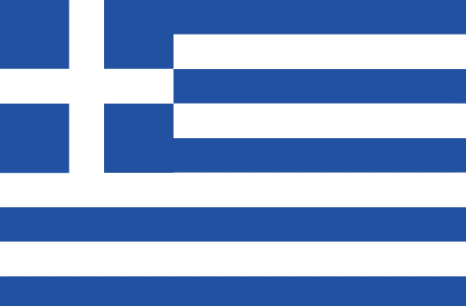 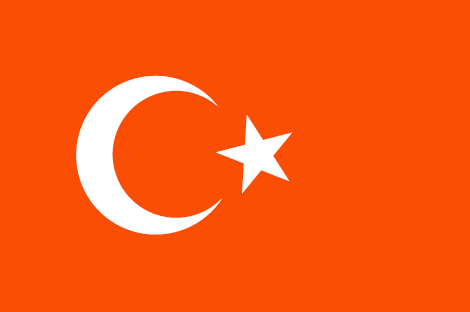 Turkey					Portugal				Greece			Greece					Turkey					Portugal			Portugal				Greece					Turkey			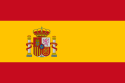 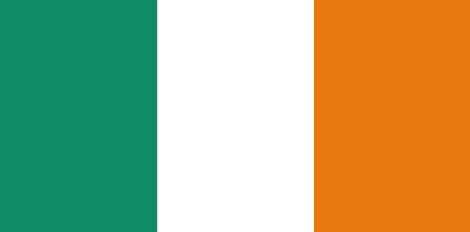 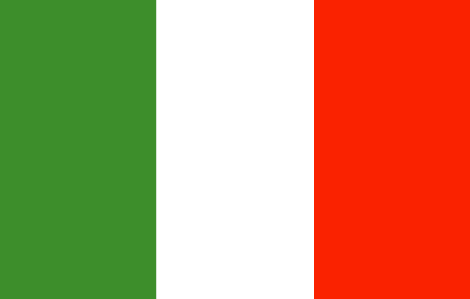 Ireland					Italy					SpainItaly					Spain					ItalySpain					Ireland					IrelandName: ____________________________    Surname: ____________________________    Nber: ____   Grade/Class: _____Name: ____________________________    Surname: ____________________________    Nber: ____   Grade/Class: _____Name: ____________________________    Surname: ____________________________    Nber: ____   Grade/Class: _____Assessment: _____________________________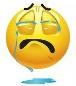 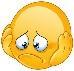 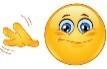 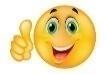 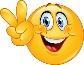 Date: ___________________________________________________    Date: ___________________________________________________    Assessment: _____________________________Teacher’s signature:___________________________Parent’s signature:___________________________